High View Primary Learning Centre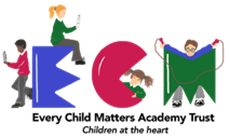 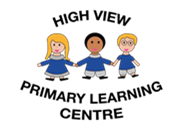 Mathematics CurriculumOur aim is for the pupils to have a comprehensive and cohesive mathematics education so that they leave High View as competent mathematicians. This will be achieved by using the DFE’s Ready to Progress Criteria as the foundations before moving to the National Curriculum objectives. Where the RTP (Ready to Progress) meets the NC (National Curriculum) objectives, these will be indicated with the reference numbers in the objectives. All objectives will be covered by the time the children leave Year 6 ensuring that they are fully prepared to continue their education. FS1FS2Year1Year 2Year 3Year 4Year 5Year 6AutumnNumber rhymes and songsCounting, ordinality and cardinalityShape SizePattern NumeralsCapacityPositional language‘More’ Counting, ordinality and cardinalitySubitisingCompositionAddition and subtractionOne more/one less than ShapeLengthWeight Place ValueAddition and SubtractionShapePlace ValueAddition and subtractionMoneyMultiplication and divisionPlace valueAddition and subtractionMultiplication and divisionPlace ValueAddition and subtractionPerimeterMultiplication and divisionPlace valueAddition and subtractionStatisticsMultiplication and divisionPerimeter and areaPlace value4 operationsFractionsPosition and directionSpringNumber rhymes and songsCounting, ordinality and cardinalityShapeSizeCapacityMore and lessMoney Days of the weekLengthPositional languagePatternCounting, ordinality and cardinalitySubitisingCompositionAddition and subtractionOne more/one less thanShapeCapacityMoneyPatternEstimationAddition and subtractionPlace ValueLength, heightWeight and volumeMultiplication and divisionShapeStatisticsFractionsLength and heightMultiplication and divisionStatisticsMoneyLength and perimeterfractionsMultiplication and divisionAreaFractionsDecimalsMultiplication and divisionFractionsDecimals and percentagesDecimalsPercentagesAlgebraMeasurementPerimeter area and volumeRatioSummerNumber rhymes and songsCounting, ordinality and cardinalityShapeSequencing eventsCalculatingSeparatingMore than / fewer tham Sorting and classifyingRoutes and locationsWeight Counting, ordinality and cardinalitySubitisingCompositionAddition and subtractionMoneySharingDoublingHalvingCapacityMultiplication and divisionFractionsPosition and directionPlace valueMoneytimePosition and directionProblem solvingTimeMeasurementinvestigationsFractionsTimeShapeMass and capacityDecimalsMoney/TimeStatisticsShapePosition and directionDecimalsShapePosition and directionConverting unitsVolumeShapeProblem solvingStatisticsinvestigationsINTERPRETING, CONSTRUCTING AND PRESENTING DATAINTERPRETING, CONSTRUCTING AND PRESENTING DATAINTERPRETING, CONSTRUCTING AND PRESENTING DATAINTERPRETING, CONSTRUCTING AND PRESENTING DATAINTERPRETING, CONSTRUCTING AND PRESENTING DATAINTERPRETING, CONSTRUCTING AND PRESENTING DATAINTERPRETING, CONSTRUCTING AND PRESENTING DATAEYFSYear 1Year 2Year 3Year 4Year 5Year 6interpret and construct simple pictograms, tally charts, block diagrams and simple tables interpret and present data using bar charts, pictograms and tables interpret and present discrete and continuous data using appropriate graphical methods, including bar charts and time graphs complete, read and interpret information in tables, including timetablesinterpret and construct pie charts and line graphs and use these to solve problems ask and answer simple questions by counting the number of objects in each category and sorting the categories by quantityask and answer questions about totalling and comparing categorical dataSOLVING PROBLEMSSOLVING PROBLEMSSOLVING PROBLEMSSOLVING PROBLEMSSOLVING PROBLEMSSOLVING PROBLEMSSOLVING PROBLEMSsolve one-step and two-step questions [e.g. ‘How many more?’ and ‘How many fewer?’] using information presented in scaled bar charts and pictograms and tables.solve comparison, sum and difference problems using information presented in bar charts, pictograms, tables and other graphs.solve comparison, sum and difference problems using information presented in a line graph calculate and interpret the mean as an averageVOCABULARYThese are the words that pupils will know, use and understand.The pupils will know, use and understand the words in their current year group and the prior years. VOCABULARYThese are the words that pupils will know, use and understand.The pupils will know, use and understand the words in their current year group and the prior years. VOCABULARYThese are the words that pupils will know, use and understand.The pupils will know, use and understand the words in their current year group and the prior years. VOCABULARYThese are the words that pupils will know, use and understand.The pupils will know, use and understand the words in their current year group and the prior years. VOCABULARYThese are the words that pupils will know, use and understand.The pupils will know, use and understand the words in their current year group and the prior years. VOCABULARYThese are the words that pupils will know, use and understand.The pupils will know, use and understand the words in their current year group and the prior years. VOCABULARYThese are the words that pupils will know, use and understand.The pupils will know, use and understand the words in their current year group and the prior years. EYFS/Development matters/ Previous knowledgeYear 1Year 2Year 3Year 4Year 5Year 6Count, sort, group, set, list,, table, vote, tally block graph, pictogram, label, title, most popular, most common, least popular, least common represent, groupchart, bar chart, frequency table, Carroll diagram, Venn,  diagram axis, axes, diagram,survey, questionnaire, datagraph, bar line chart maximum/minimum value, outcome database linemean (mode, median, range as estimates pie chart for this), statistics, distribution